      No. 487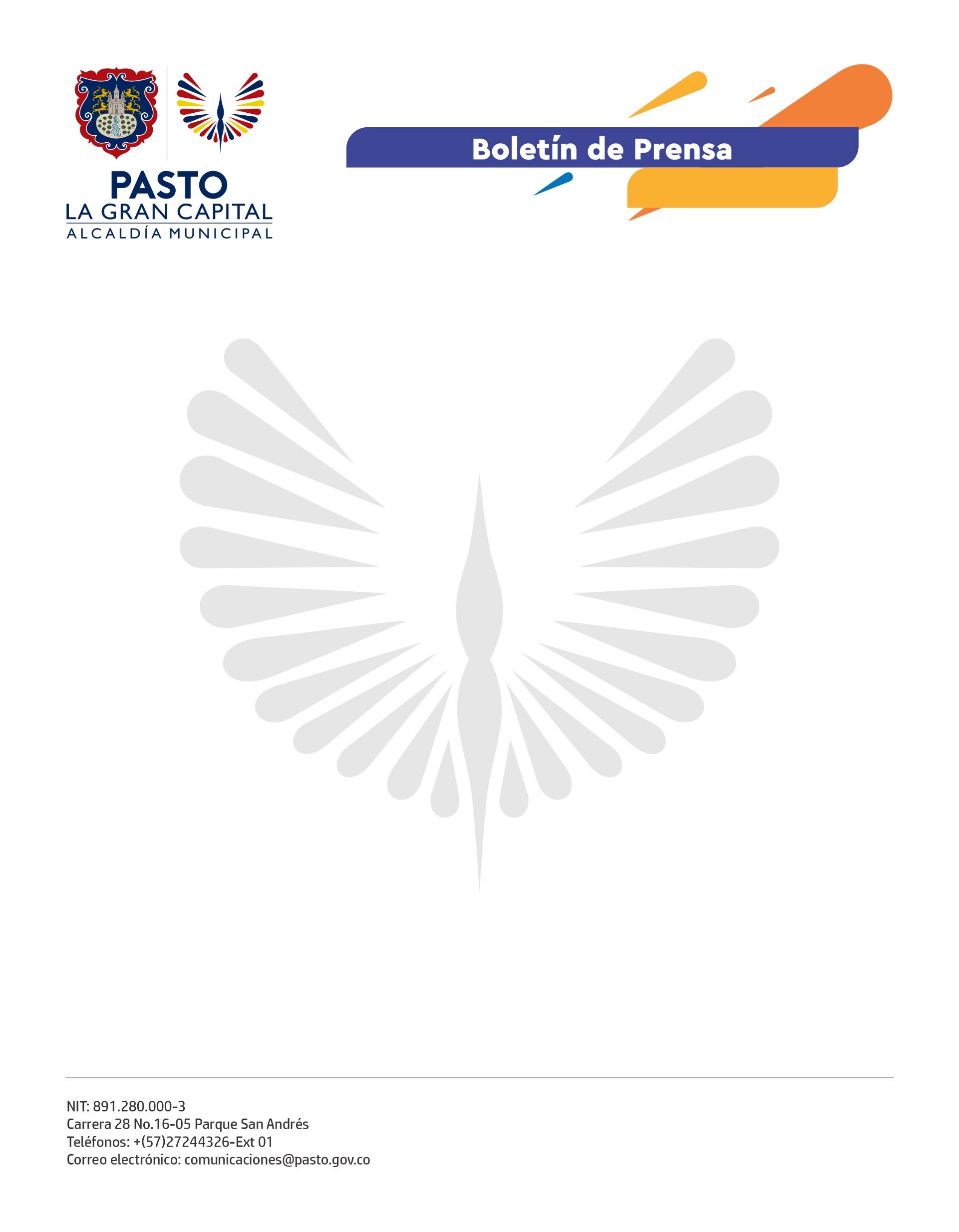  2 de octubre de 2021LA GRAN CAPITAL, CONECTADA CON PERÚCon el objetivo de crear oportunidades de movilidad internacional para los estudiantes de educación superior, la Alcaldía de Pasto generó importantes alianzas entre el sector educativo de la ciudad y la Embajada de Perú, lo que contribuirá a que la estrategia de internacionalización 'Pasto, conectado al mundo' sea un proyecto sostenible, según explicó la jefe de la Oficina de Asuntos Internacionales, Catalina Burbano.“Estos encuentros nos abren una serie de opciones adicionales para generar nuevas dinámicas de movilidad para nuestros estudiantes", sostuvo el director de la Universidad Cooperativa de Colombia Campus Pasto, Víctor Hugo Villota Alvarado. Con Perú existe una fuerte relación por la cultura ancestral andina, por eso, gracias al talento y visión del maestro en Artes Plásticas, Boris Arteaga, se plasmó como recuerdo de este encuentro, un mural con la historia común con ese país. “Esta región tiene una fuerte herencia andina y en esta obra quisimos que se refleje la magia y el tejido ancestral representativo de ambas naciones", aseguró el artista. Para enriquecer el intercambio cultural logrado durante estos tres días, la delegación peruana visitó, en compañía de la Gestora Social Marcela Hernández, algunos talleres de los oficios artesanales del municipio como el Barniz de Pasto, talla en madera, tamo y lanigrafía, entre otras técnicas.“Vinimos con expectativas que fueron altamente superadas. Promovimos el tema cultural, gastronómico y comercial. No tenemos más que palabras de total agradecimiento para el Alcalde de Pasto y todo su equipo de trabajo, que nos recibió con los brazos abiertos", afirmó el embajador y jefe de la delegación peruana, Mariano López Black.Así concluye la primera versión de la Semana de la Internacionalización en Pasto, que tuvo como invitado a todo el cuerpo diplomático de la Embajada de Perú y cuyo objetivo fue consolidar las relaciones internacionales del municipio y generar nuevas oportunidades empresariales y de inversión en el territorio.